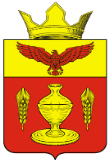 ВОЛГОГРАДСКАЯ ОБЛАСТЬПАЛЛАСОВСКИЙ МУНИЦИПАЛЬНЫЙ РАЙОНГОНЧАРОВСКИЙ СЕЛЬСКИЙ СОВЕТ                                                                  Р Е Ш Е Н И Еот «25» февраля  2020 г.                           п. Золотари                                            № 7/1О внесении изменений и дополнений в решение от «23» марта 2016 № 9/1 «Об утверждении Положения о порядке представления депутатами Гончаровского сельского Совета сведений о своих доходах, расходах, об имуществе и обязательствах имущественного характера, а также о доходах, расходах, об имуществе и обязательствах имущественного характера своих супруги (супруга) и несовершеннолетних детей и Положения о порядке размещения сведений о доходах, об имуществе и обязательствах имущественного характера, представляемых депутатами Гончаровского сельского Совета, на официальном сайте Администрации Гончаровского сельского поселения и предоставления этих сведений общероссийским средствам массовой информации для опубликования» (в редакции решения № 18/1 от «29» апреля 2019г.)     С целью приведения законодательства Гончаровского сельского поселения в соответствии с действующим законодательством Российской Федерации, руководствуясь статьей 7 Федерального закона от 06 октября 2003 года №131-ФЗ «Об общих принципах организации местного самоуправления в Российской Федерации», Гончаровский сельский СоветРЕШИЛ:1. Внести изменения и дополнения в решение Гончаровского сельского Совета № 9/1 от «23» марта 2016 года «Об утверждении Положения о порядке представления депутатами Гончаровского сельского Совета сведений о своих доходах, расходах, об имуществе и обязательствах имущественного характера, а также о доходах, расходах, об имуществе и обязательствах имущественного характера своих супруги (супруга) и несовершеннолетних детей и Положения о порядке размещения сведений о доходах, об имуществе и обязательствах имущественного характера, представляемых депутатами Гончаровского сельского Совета, на официальном сайте Администрации Гончаровского сельского поселения и предоставления этих сведений общероссийским средствам массовой информации для опубликования» (в редакции решения № 18/1 от «29» апреля 2019г.) (далее - решение).1.1 Наименование решения изложить в следующей редакции:«Об утверждении Положения о порядке размещения сведений о доходах, об имуществе и обязательствах имущественного характера, представляемых депутатами Гончаровского сельского Совета, на официальном сайте Администрации Гончаровского сельского поселения и предоставления этих сведений общероссийским средствам массовой информации для опубликования»;1.2 Признать утратившим силу Положение о порядке представления депутатами Гончаровского сельского Совета сведений о своих доходах, расходах, об имуществе и обязательствах имущественного характера, а также о доходах, расходах, об имуществе и обязательствах имущественного характера своих супруги (супруга) и несовершеннолетних детей (приложение №1 к решению);1.3 Изложить пункт 4 Положения о порядке размещения сведений о доходах, об имуществе и обязательствах имущественного характера, представляемых депутатами Гончаровского сельского Совета, на официальном сайте Администрации Гончаровского сельского поселения и предоставления этих сведений общероссийским средствам массовой информации для опубликования в следующей редакции:«4. Сведения о доходах, расходах, об имуществе и обязательствах имущественного характера, указанные в пункте 2 настоящего Положения, размещаются на официальном сайте Администрации в следующих случаях и сроки:а) в течение 14 рабочих дней с момента получения копий справок о доходах, расходах, об имуществе и обязательствах имущественного характера депутата Гончаровского сельского поселения, супруги (супруга) и несовершеннолетних детей, из комиссии по контролю за достоверностью сведений о доходах, расходах, об имуществе и обязательствах имущественного характера, представляемых гражданами, претендующими на замещение отдельных муниципальных должностей, должности главы местной администрации по контракту, и лицами, замещающими такие должности, в Палласовском муниципальном районе Волгоградской области, поданных в связи с избранием депутатом, передачи ему вакантного депутатского мандата или прекращения осуществления им полномочий на постоянной основе;б) в течение 14 рабочих дней со дня истечения срока, установленного для подачи справок о доходах, расходах, об имуществе и обязательствах имущественного, в случае совершения депутатом, его супругой (супругом) и (или) несовершеннолетними детьми в течение отчетного периода сделок, предусмотренных частью 1 статьи 3 Федерального закона от 03 декабря 2012 г. №230-ФЗ «О контроле за соответствием расходов лиц, замещающих государственные должности, и иных лиц их доходам».».       2. Контроль за исполнением настоящего решения, оставляю за собой.        3.Настоящее решение вступает в силу с момента официального опубликования (обнародования).Глава Гончаровскогосельского поселения                                                                                           С.Г. НургазиевРег. № 10/2020г.